                                        Step Up Therapy Services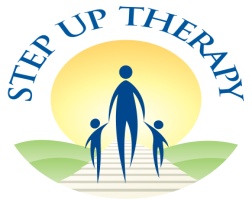 1100 Coney Island Ave, Suite 414, Brooklyn, NY 11230Phone (718)434-1200 Fax (718)434-1099                     Quarterly Progress Report Student’s Name:                                                   DOB:          ___NYC ID______________________________Mandate:      ______ Provider Name: _____________________________Report Period:________________                             A. General Review of Educational Program or Related Service. (Include a description of the student’s response to the program/service and his/her current level of performance)__________________________________________________________________________________________________________________________________________________________________________________________________________________________________________________________________________________________________________________________________________________________________________________________________________________________________________________________________B. Review of Current Annual Goals – Use the following key to rate the student’s progress toward meeting each annual goal:PROGRESS KEY:1= No progress made	3= Significant progress made, but goal not yet met2= Some progress made	4= Goal met	Annual Goal:Current Progress Toward Meeting Goal = ___ [rating]Comments on Specific Objectives/Current Performance:__________________________________________________________________________________________________________________________________________________________________________________________________________________________________________________________________________________________________________________________________________________________________________________________________________________________________________________________________Annual Goal:Current Progress Toward Meeting Goal = ___ [rating]Comments on Specific Objectives/Current Performance:__________________________________________________________________________________________________________________________________________________________________________________________________________________________________________________________________________________________________________________________________________________________________________________________________________________________________________________________________Annual Goal:Current Progress Toward Meeting Goal = ___ [rating]Comments on Specific Objectives/Current Performance:__________________________________________________________________________________________________________________________________________________________________________________________________________________________________________________________________________________________________________________________________________________________________________________________________________________________________________________________________Annual Goal:Current Progress Toward Meeting Goal = ___ [rating]Comments on Specific Objectives/Current Performance:__________________________________________________________________________________________________________________________________________________________________________________________________________________________________________________________________________________________________________________________________________________________________________________________________________________________________________________________________Annual Goal:Current Progress Toward Meeting Goal = ___ [rating]Comments on Specific Objectives/Current Performance:__________________________________________________________________________________________________________________________________________________________________________________________________________________________________________________________________________________________________________________________________________________________________________________________________________________________________________________________________Annual Goal:Current Progress Toward Meeting Goal = ___ [rating]Comments on Specific Objectives/Current Performance:__________________________________________________________________________________________________________________________________________________________________________________________________________________________________________________________________________________________________________________________________________________________________________________________________________________________________________________________________Annual Goal:Current Progress Toward Meeting Goal = ___ [rating]Comments on Specific Objectives/Current Performance:__________________________________________________________________________________________________________________________________________________________________________________________________________________________________________________________________________________________________________________________________________________________________________________________________________________________________________________________________Annual Goal:Current Progress Toward Meeting Goal = ___ [rating]Comments on Specific Objectives/Current Performance:__________________________________________________________________________________________________________________________________________________________________________________________________________________________________________________________________________________________________________________________________________________________________________________________________________________________________________________________________C. Based on student’s progress, do you project that annual goals will be met by the end of the IEP?___ No ___YesComments:____________________________________________________________________________________________________________________________________________________________________________________D. Does a new CPSE review need to be scheduled to change the IEP? [Are there suggested modifications to the duration/frequency of educational program/related services? Are changes/additions required to annual goals or objectives?]___No ___YesComments:____________________________________________________________________________________________________________________________________________________________________________________Provider Signature ________________________________				 Date _____________